PREDSEDA NÁRODNEJ RADY SLOVENSKEJ REPUBLIKYČíslo: CRD-1186/2022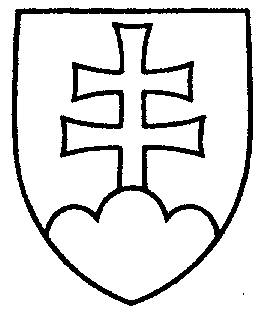 1061ROZHODNUTIEPREDSEDU NÁRODNEJ RADY SLOVENSKEJ REPUBLIKYz 10. mája 2022o pridelení programu stability Slovenskej republiky na prerokovanie výborom Národnej rady Slovenskej republiky	P r i d e ľ u j e m	program  stability  Slovenskej  republiky na roky 2022 až 2025 (tlač 1013), doručený
10. mája 2022	Výboru Národnej rady Slovenskej republiky pre európske záležitosti a	Výboru Národnej rady Slovenskej republiky pre financie a rozpočet;	B.  u r č u j e m	1.  ako   gestorský   Výbor   Národnej   rady   Slovenskej  republiky  pre  financie 
a rozpočet, ktorý Národnej rade Slovenskej republiky podá správu o výsledku prerokovania uvedeného materiálu vo výboroch a návrh na uznesenie Národnej rady Slovenskej republiky,	2. lehotu na prerokovanie návrhu vo výbore vrátane v gestorskom výbore 
do 13. júna 2022.Boris  K o l l á r    v. r.